Лабораторна робота №1. Основи HTML та CSSМета роботиОзнайомитися з мовою розмітки гіпертекста HTML та стилями відображення гіпертекста CSS.Тривалість роботи4 академічних годиниТеоретичні відомості:HTML (від англ. HyperText Markup Language - «мова гіпертекстової розмітки») - стандартизована мова розмітки документів у Всесвітній павутині. Більшість веб-сторінок містять опис розмітки на мові HTML (або XHTML). Мова HTML інтерпретується браузерами; отриманий в результаті інтерпретації форматований текст відображається на екрані монітора комп'ютера або мобільного пристрою.CSS (Cascading Style Sheets) або каскадні таблиці стилів - це мова презентацій створений для оформлення зовнішнього вигляду контенту, який використовує, наприклад, шрифти або кольори.HTML-документи представляють собою прості текстові документи, збережені з розширенням .html, а не .txt. Щоб почати писати HTML спочатку потрібен текстовий редактор. Двома найбільш популярними текстовими редакторами для написання HTML і CSS є Dreamweaver і Sublime Text. Безкоштовні альтернативи також Notepad ++ для Windows і TextWrangler для Mac.Всі HTML-документи містять обов'язкову структуру, яка включає наступні декларації та елементи: <! DOCTYPE html>, <html>, <head> і <body>.Увесь видимий вміст веб-сторінки буде знаходитися в елементі <body>. Структура типового HTML-документа виглядає наступним чином:<!DOCTYPE html><html lang="ru">  <head>    <meta charset="utf-8">    <title>Привет, мир!</title>  </head>  <body>    <h1>Привет, мир!</h1>    <p>Это веб-страница.</p> </body></html>Основні термини HTML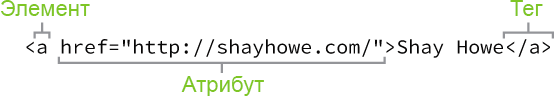 Основні терміни СSS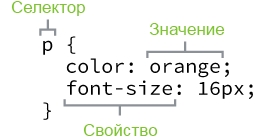 Зв’язок HTML з  CSSКласиCSS.awesome { ... }HTML<div class="awesome">...</div><p class="awesome">...</p>ІдентифікаториCSS#shayhowe { ... }HTML<div id="shayhowe">...</div>Приклад підключення CSS у HTML<head>  <link rel="stylesheet" href="main.css"></head>Розмітка за допомогою таблицьСама таблиця в HTML створюється тегами <TABLE> і </ TABLE>, рядки таблиці (поміщаються між тегами <TABLE> і </ TABLE>) тегами <TR> і </ TR>, а стовпці таблиці (поміщаються між тегами <TR> і </ TR>) тегами <TD> і </ TD>.   Наприклад, для створення таблиці, що складається з одного рядка і двох стовпців. HTML-код буде виглядати так:< table> — початок таблиці
  < tr> — початок рядка
    < td>Первая ячейка< /td> — перший стовпець
    < td>Вторая ячейка< /td> — другий стовпець
  < /tr> — кінець рядка
< /table> — кінець таблиці
Розмітка за допомогою плаваючих блоківОсновним елементом, що застосовуються в блокової верстці, є тег <div>. Ділянка коду, відокремлений цим тегом, називається шаром. Всі стильові рішення винесені за межі коду html в каскадні таблиці стилів. Доступ до них здійснюється через ідентифікатори або класи css.Плаваючий елемент - це блоковий елемент, у якого встановлено CSS властивість float із значенням left або right.Розмітка за допомогою inline -блоківInline –блок – це блоковий елемент зі значенням inline-block, властивості display.ЗавданняЗасобами HTML та CSS створіть веб-сторінку заданого вигляду, використовуючиРозмітку за допомогою таблиціРозмітку за допомогою плаваючих блоківРозмітку за допомогою inline -блоківВаріант 1
 Варіант 2
 Варіант 3
 Варіант 4
 Варіант 5
 Варіант 6
 Варіант 7
 Варіант 8
 Варіант 9
 Варіант 10
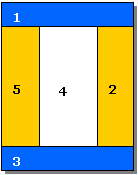 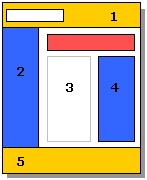 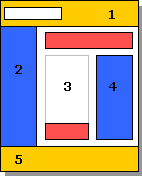 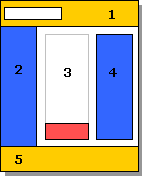 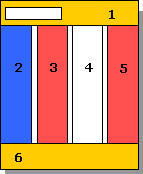 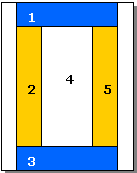 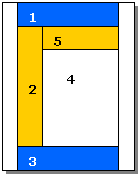 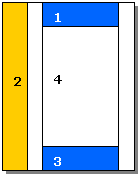 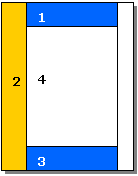 Замініть текст сторінки текстом з файла txt1.txt.
Вказівки: заголовки форматуйте за допомогою міток <h1> ... <h6>; абзаци розділяйте.На кожній з трьох створених вамі сторінок розмістіть посилання на інші створені вами сторінки - створіть навігаційне меню сайтаСтворіть нову сторінку, яка містить малюнок 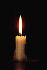 Створіть нову сторінку, яка містить форму з наступними полями:Назва поляІм'я параметраТип данихОбов'язковеПрізвище, ім'я, по батьковіuser_nameРядокТакЕ-mailuser_emailРядокНіДата народженняuser_birthdateДатаТакСтатьuser_sex"Чоловіча" або "Жіноча"Так